                                                                    ЧЕРКАСЬКА МІСЬКА РАДА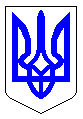 ЧЕРКАСЬКА МІСЬКА РАДАВИКОНАВЧИЙ КОМІТЕТРІШЕННЯВід 06.04.2021 № 331Про нагородження Романенка В.Г.Розглянувши клопотання в.о. директора департаменту освіти та гуманітарної політики Черкаської міської ради Бєлова Б.О. (вх. № 6587-01-29 від 29.03.2021), згідно з Програмою фінансування заходів, пов’язаних  із нагородженням міськими відзнаками громадян, трудових колективів на 2021-2025 роки, Положенням                               про грамоту виконавчого комітету Черкаської міської ради, затверджених рішеннями Черкаської міської ради від 24.12.2020 № 2-47 та від 10.04.2020                                       № 2-5914 відповідно, керуючись ст. 59 Закону України «Про місцеве самоврядування в Україні», виконавчий комітет Черкаської міської ради ВИРІШИВ: 1. За багаторічну плідну працю, відданість обраній справі, високий професіоналізм, вагомий особистий внесок у розвиток фізичної культури та спорту у м. Черкаси, а також із нагоди 60-річчя від дня народження (15.04.2021), нагородити грамотою виконавчого комітету Романенка Василя Григоровича, директора Дитячо-юнацької спортивної школи з веслування Черкаської міської ради.2.	Усі витрати, пов’язані з виконанням цього рішення, здійснювати департаменту управління справами та юридичного забезпечення Черкаської міської ради (Гончар Ю.Г.) у межах кошторису Програми фінансування заходів, пов’язаних із нагородженням міськими відзнаками громадян, трудових колективів на 2021-2025 роки.3.	Контроль за виконанням рішення покласти на начальника відділу «Патронатна служба Черкаської міської ради» Ткаченка О.О.Міський голова								А.В. Бондаренко